Osmi razredi su u sklopu teme Harmonija, ritam i kontrast tekstura trebali dizajnirati jedan modni odjevni predmet.  Budući da je ovih dana u našu svakodnevnicu ušao jedan novi modni detalj i u sklopu promicanja odgovornog ponašanja, naši osmaši dizajnirali su maske za lice!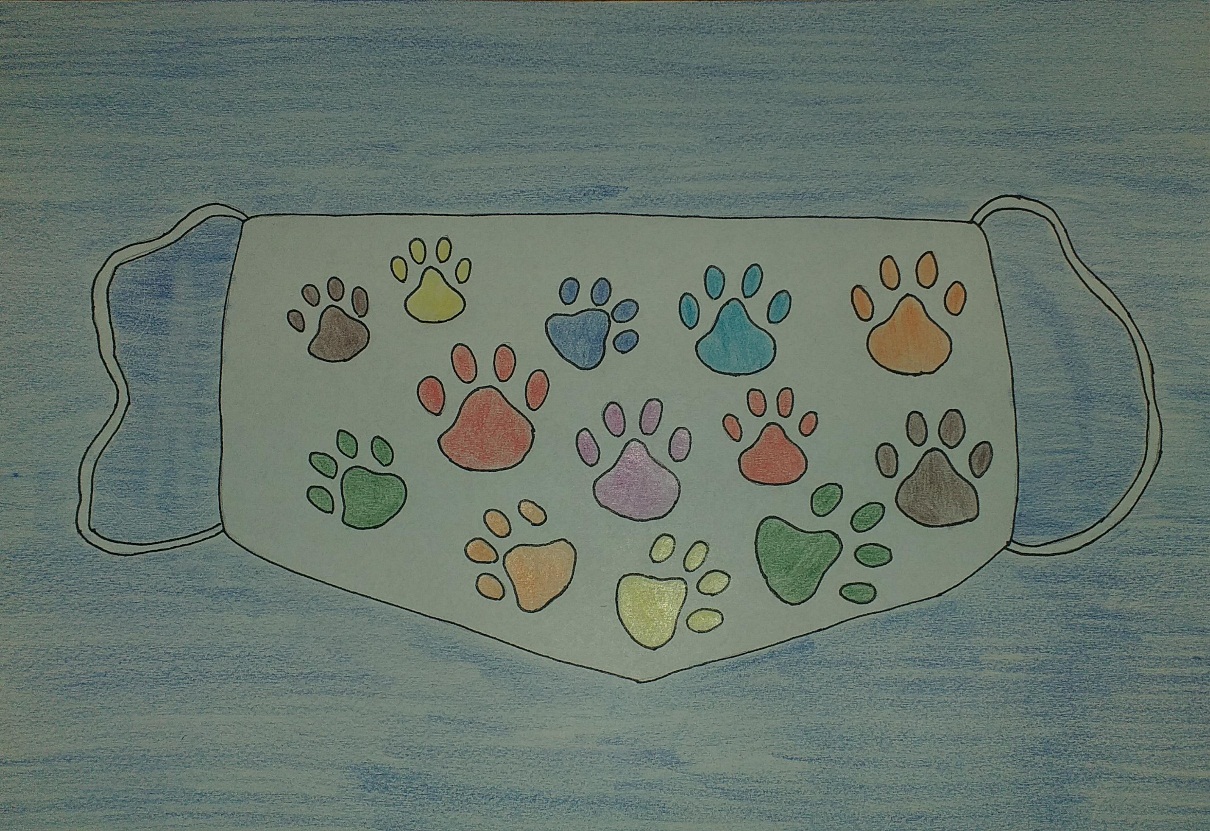 Janica Bjelokapić 8.a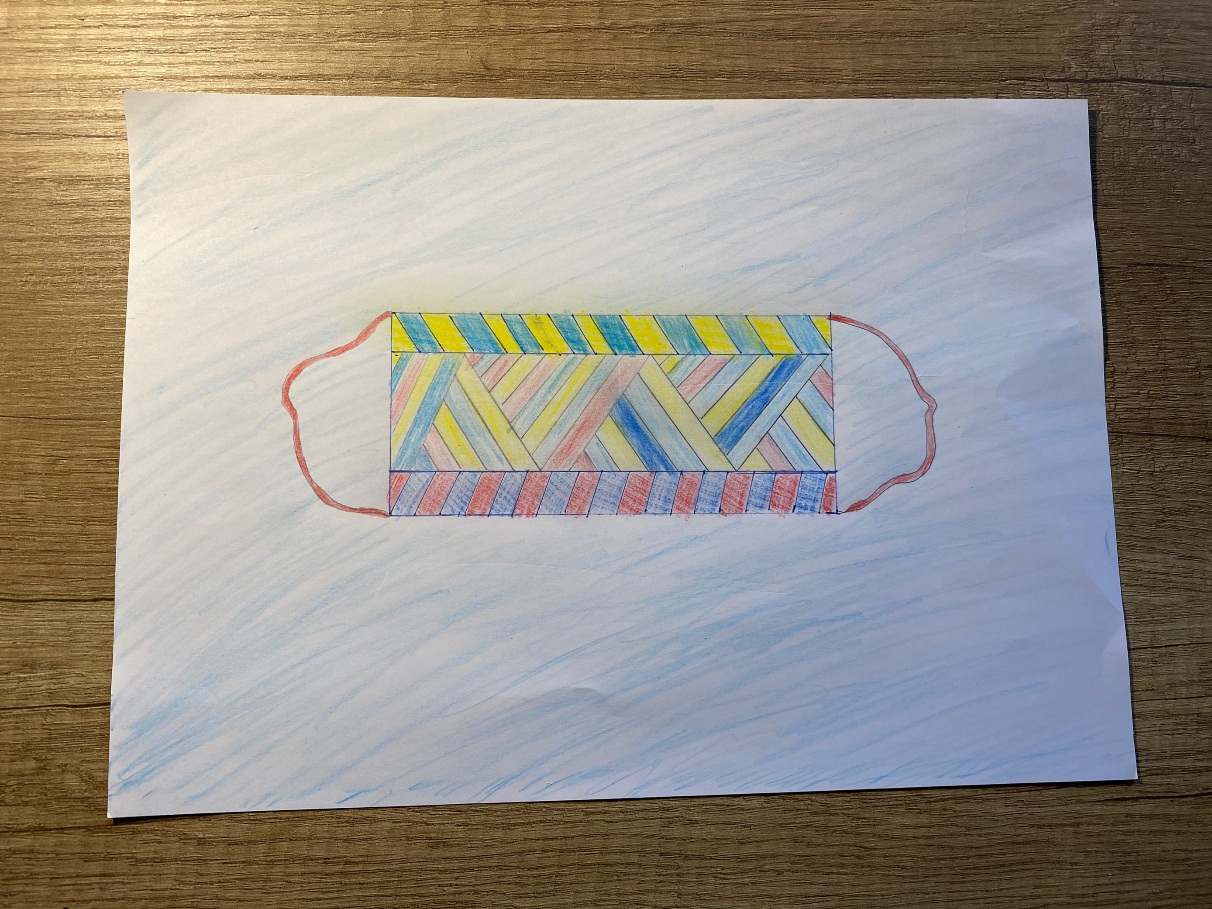 Luka Pavić 8.a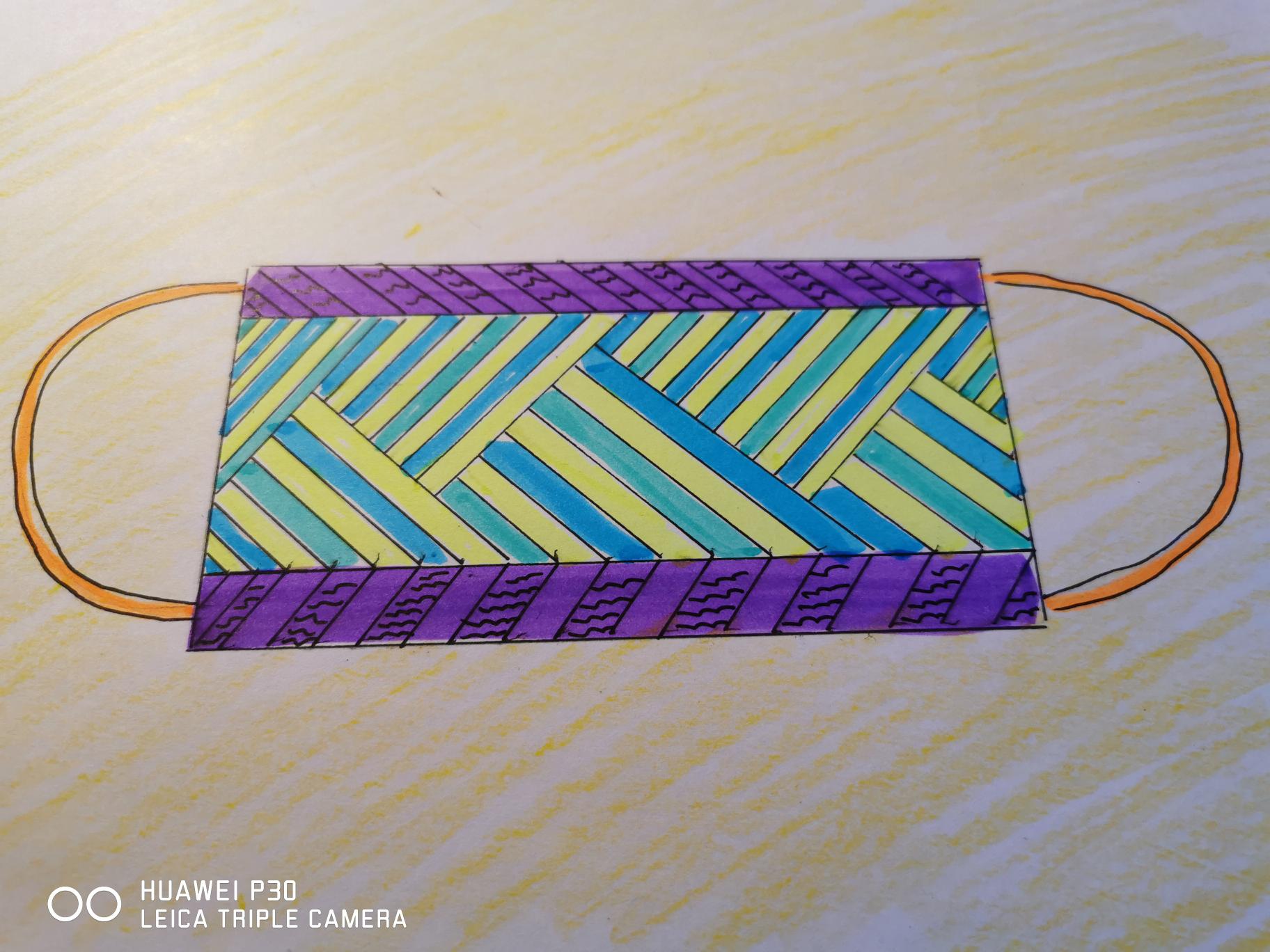 Lara Dumenčić 8.a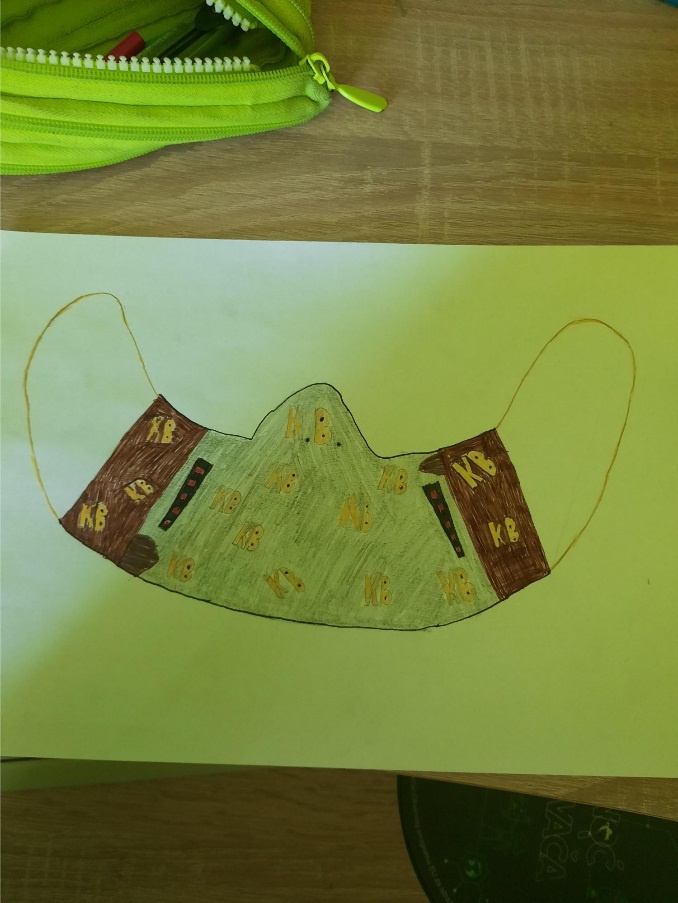 Karlo Božić 8.a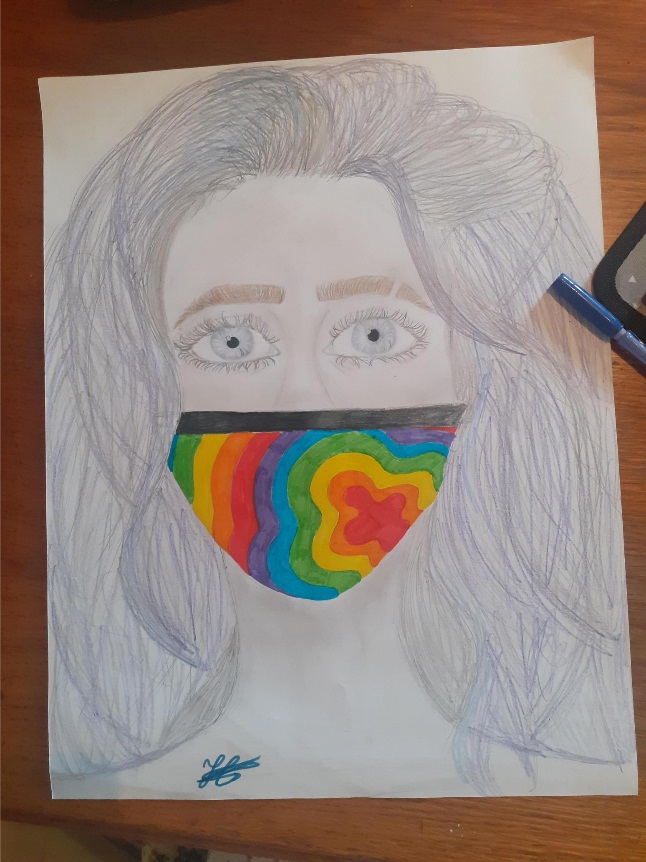 Tena Hajduk 8.c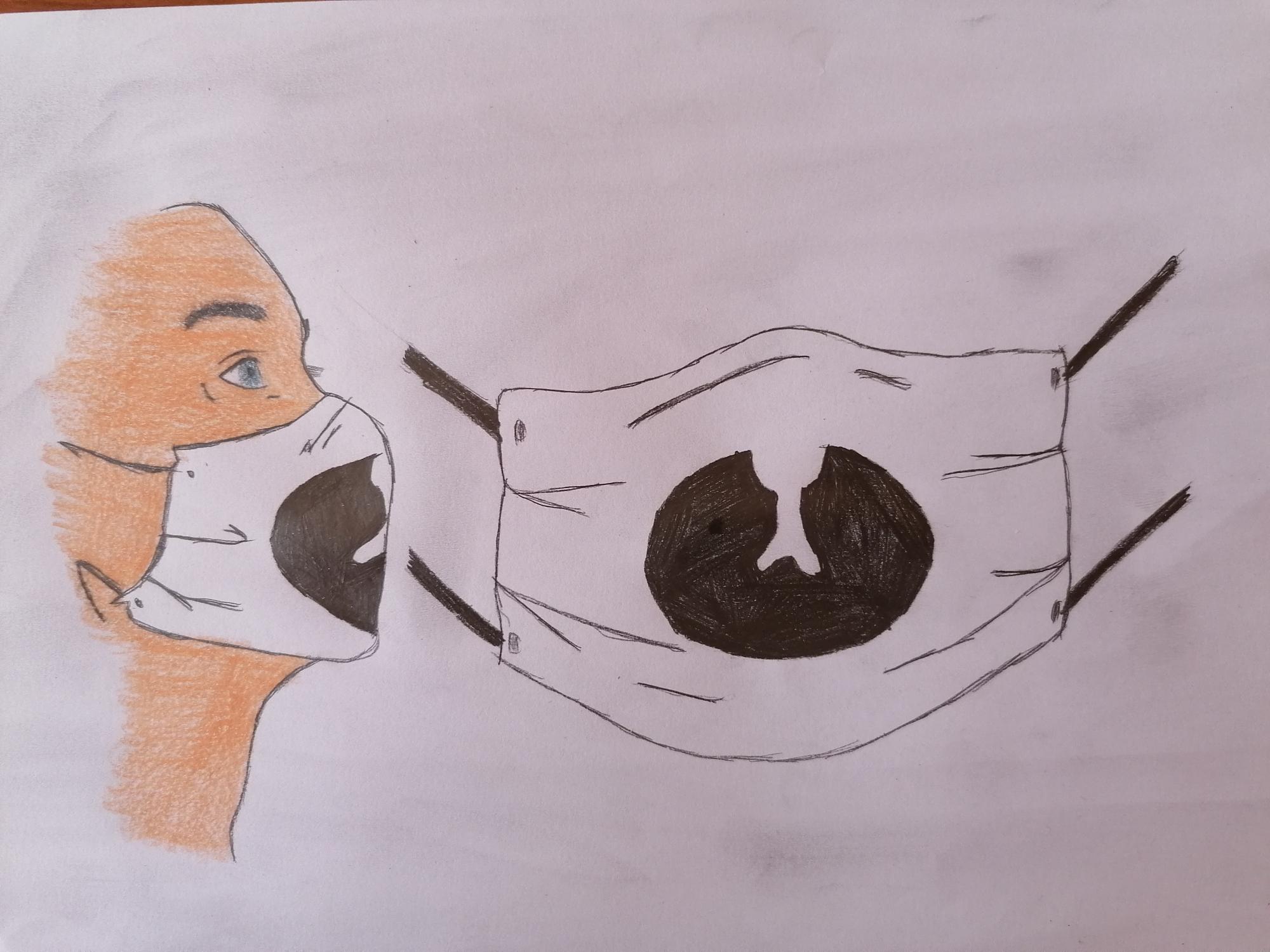 Alen ŽivkovićOsim što su se okušali u dizajniranju, koristili su se i kompjuterskim programima za uređivanje fotografija pa su u sklopu teme „Rekompozicija i fotomontaža“ izradili montaže mjesta koja bi voljeli posjetiti!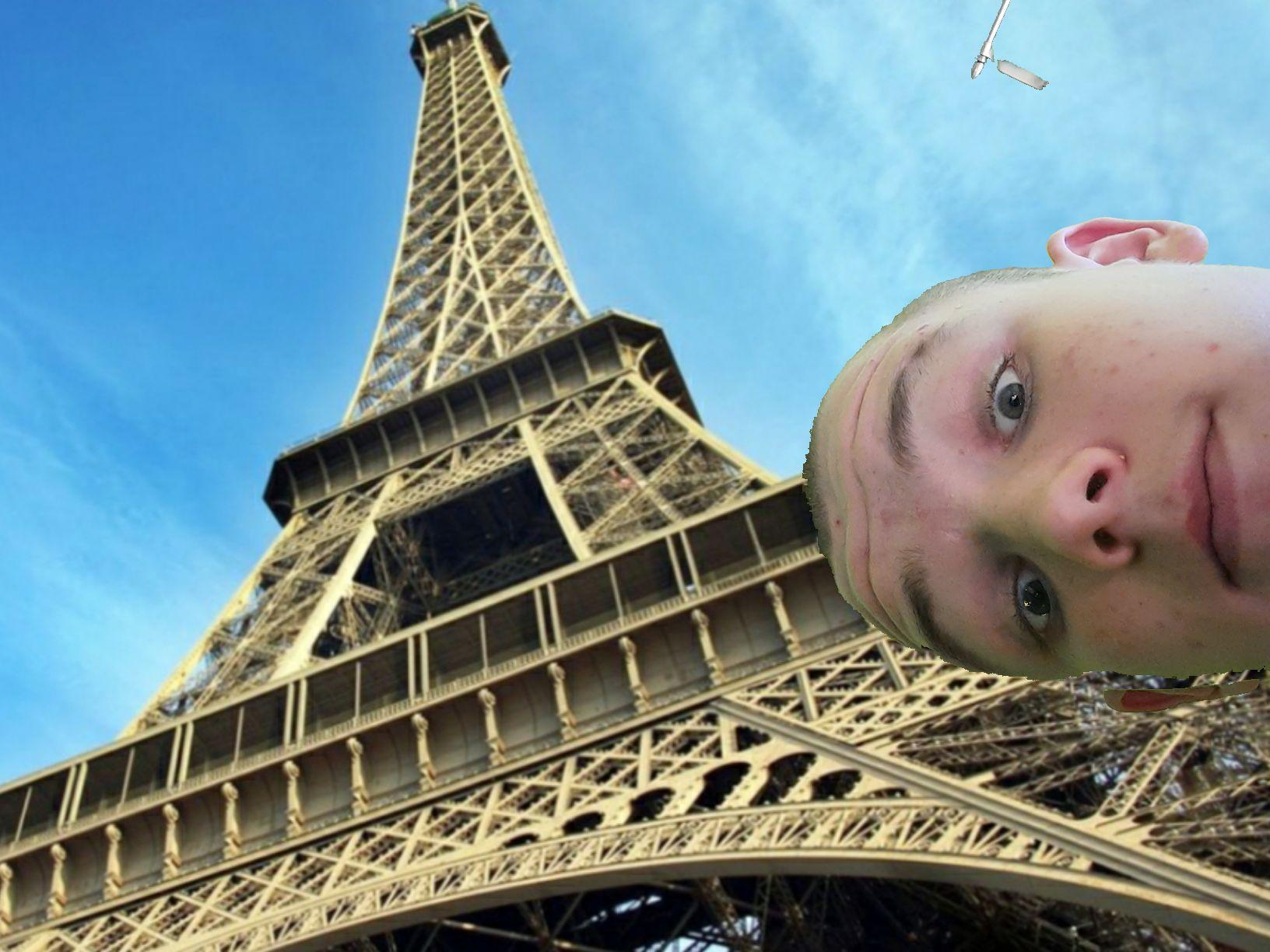 Karlo Božić bi volio posjetiti Pariz!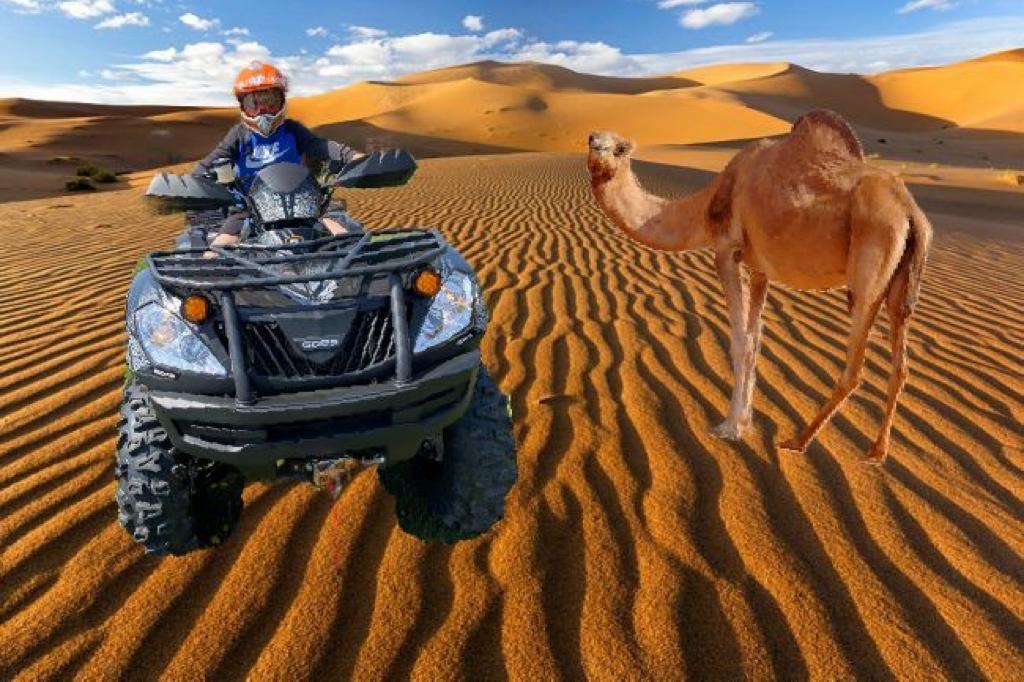 Luka Pavić bi posjetio Pustinju na svom terenskom vozilu!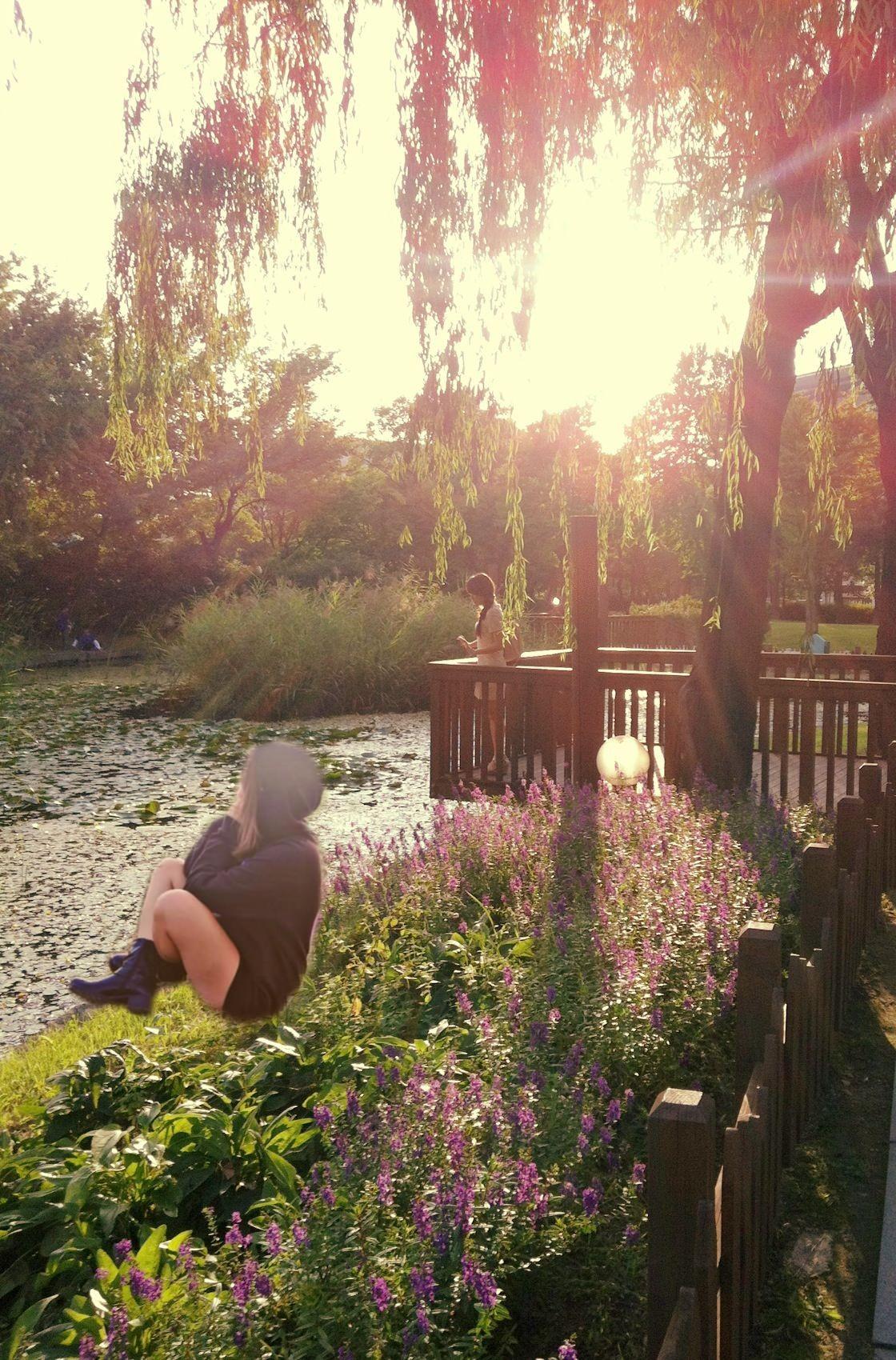 Neki bi posjetili parkove!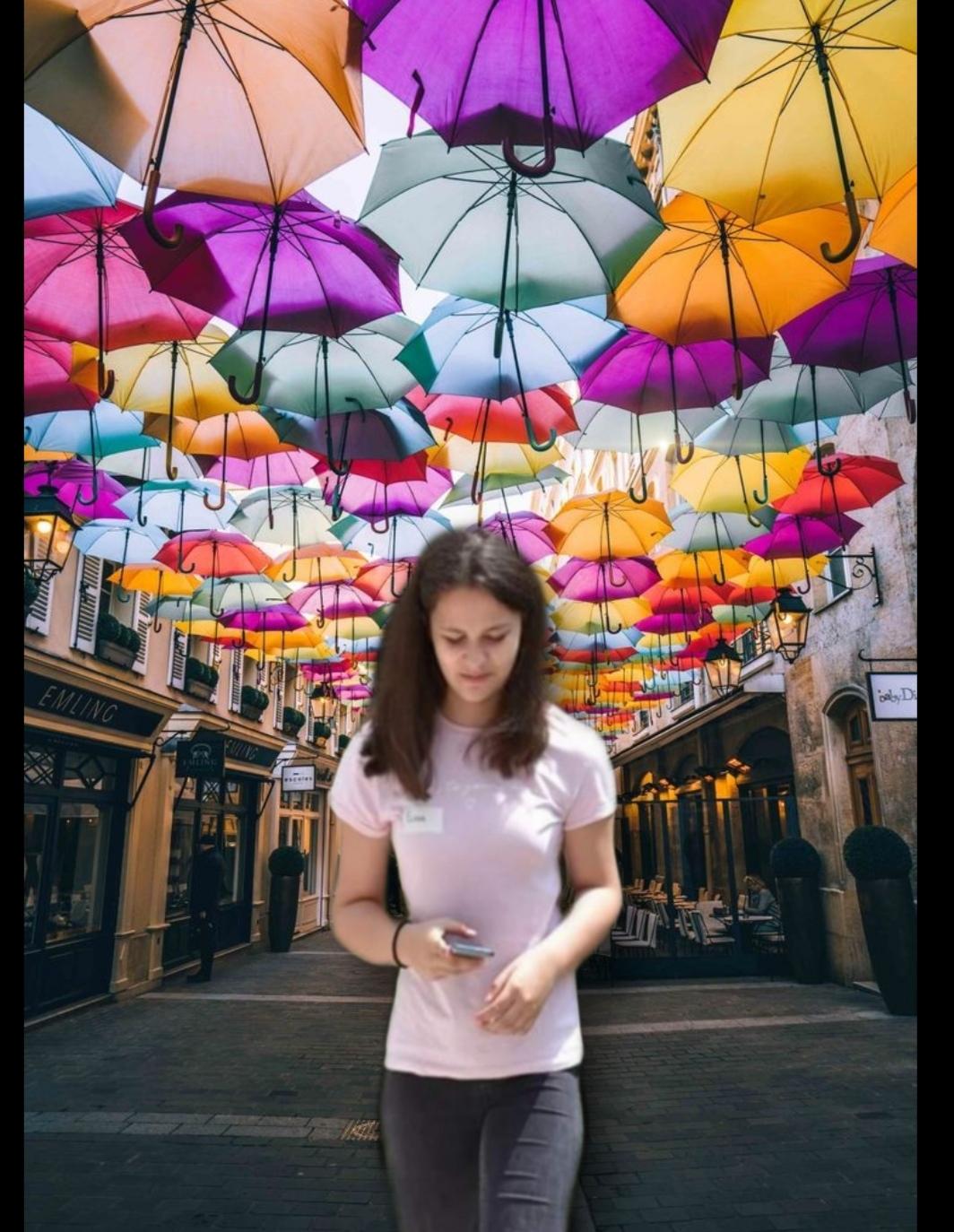 Elena Hlobik bi se prošetala ulicama drugih gradova.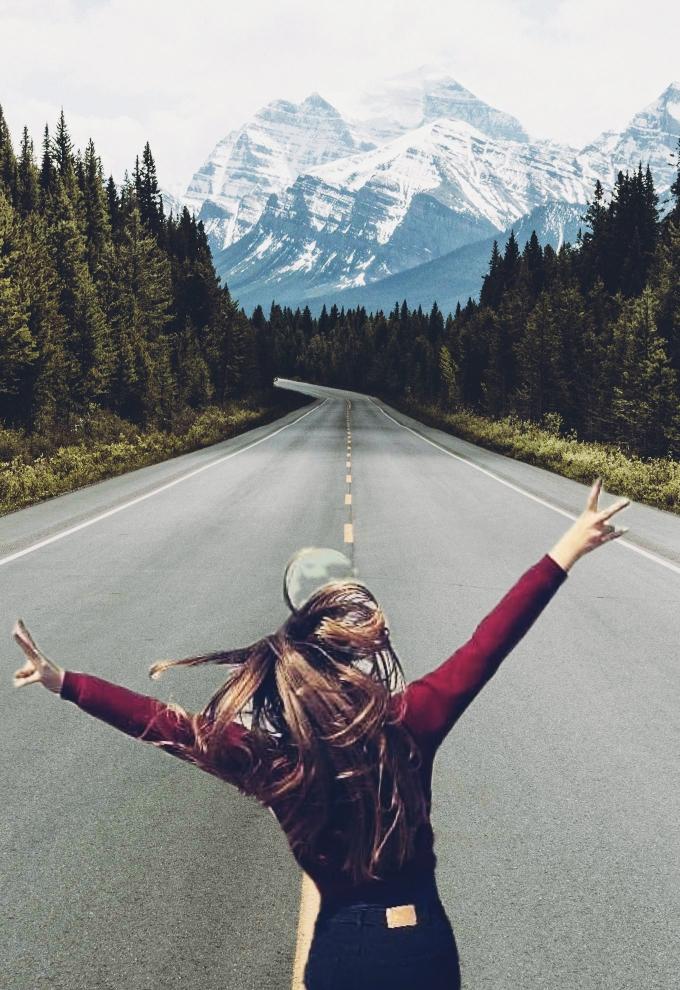 Neki bi krenili na duga putovanja.  Dok bi se neki samo vratili što prije u školske klupe!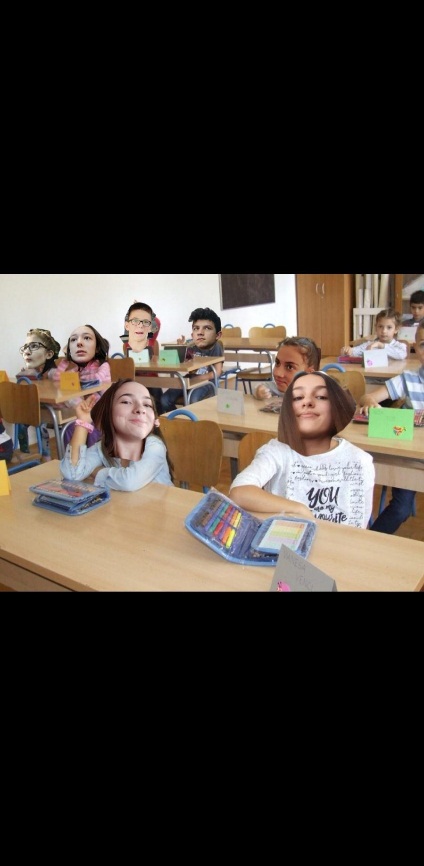 Učenici sedmih razreda su crtali zanimljive površine u svojoj okolini! 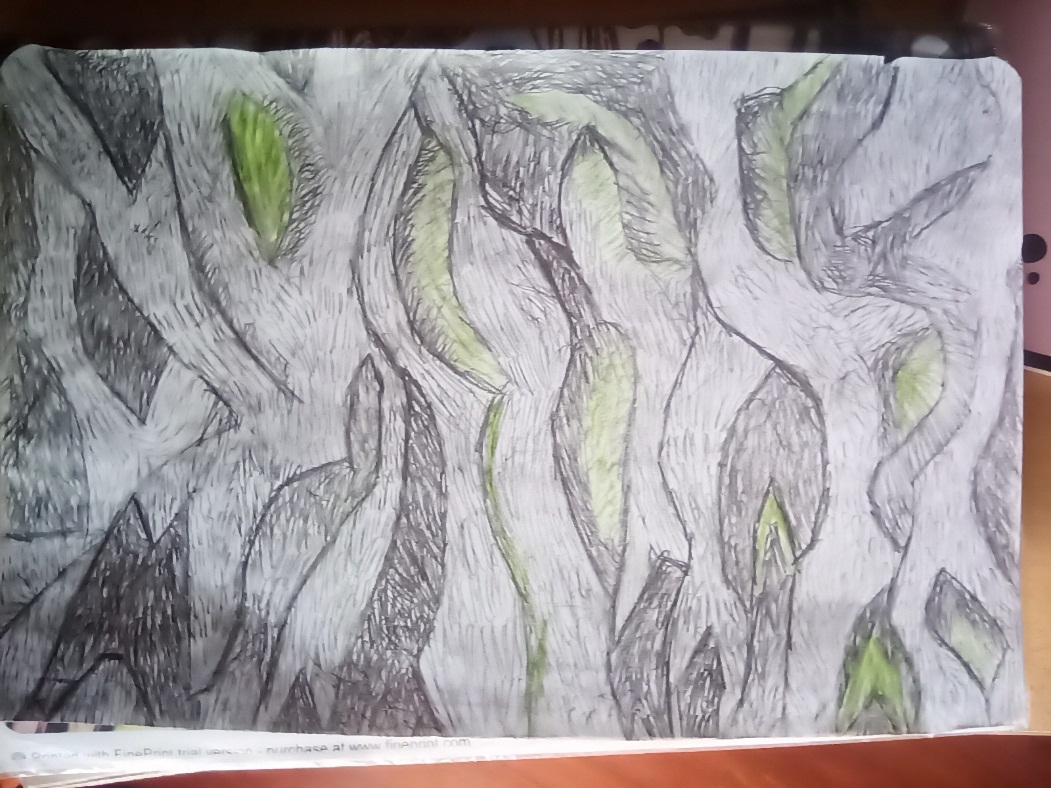 Gabrijel Brodar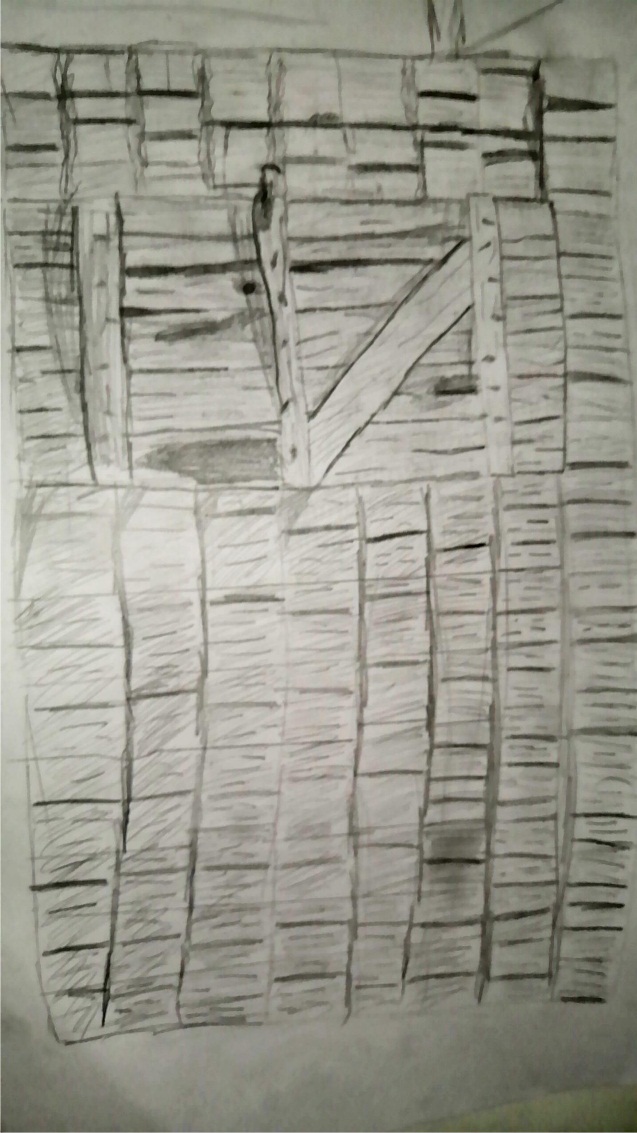 David Ilišin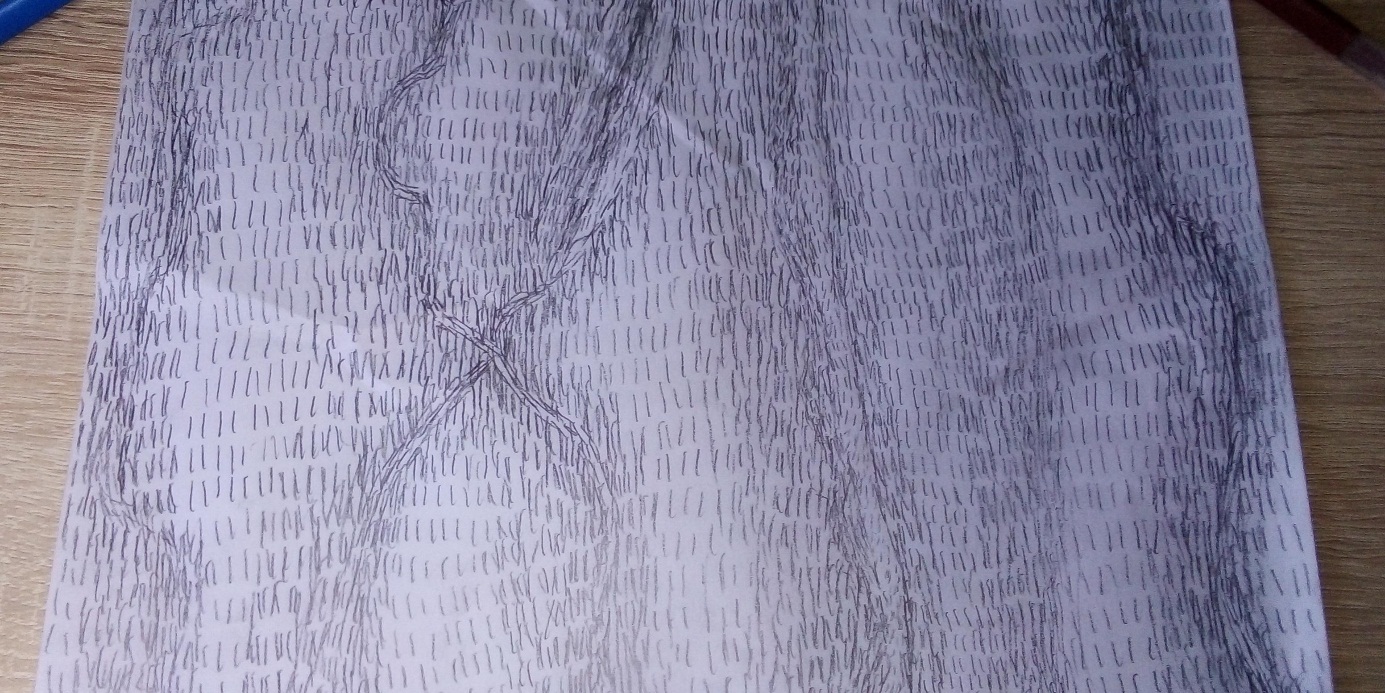 Rafael Brodar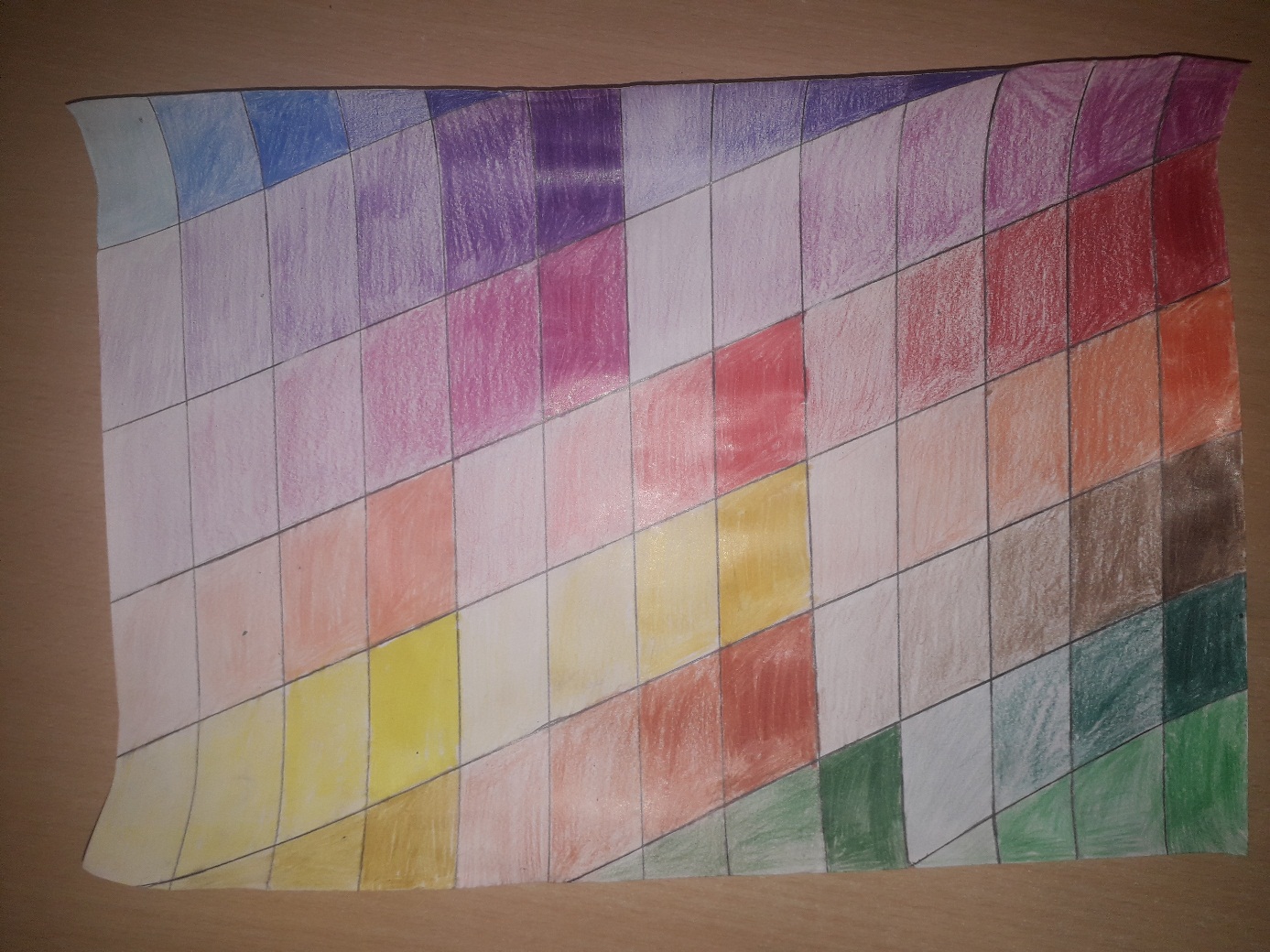 Jelena Mataija 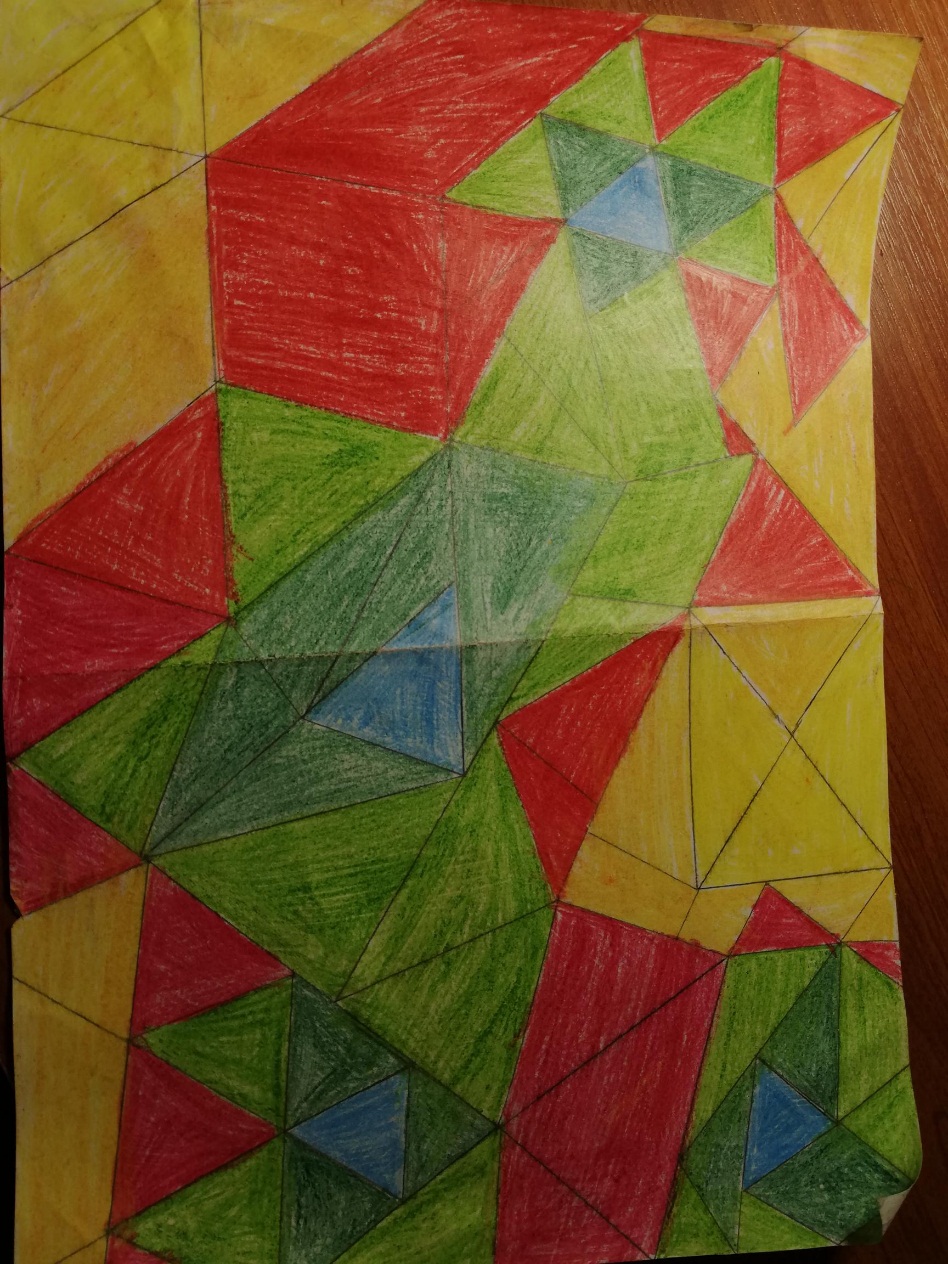 Natali BudošŠesti razredi su izrađivali svakodnevne predmete od dostupnih materijala u sklopu teme „Odnos oblika materijala i funkcije“!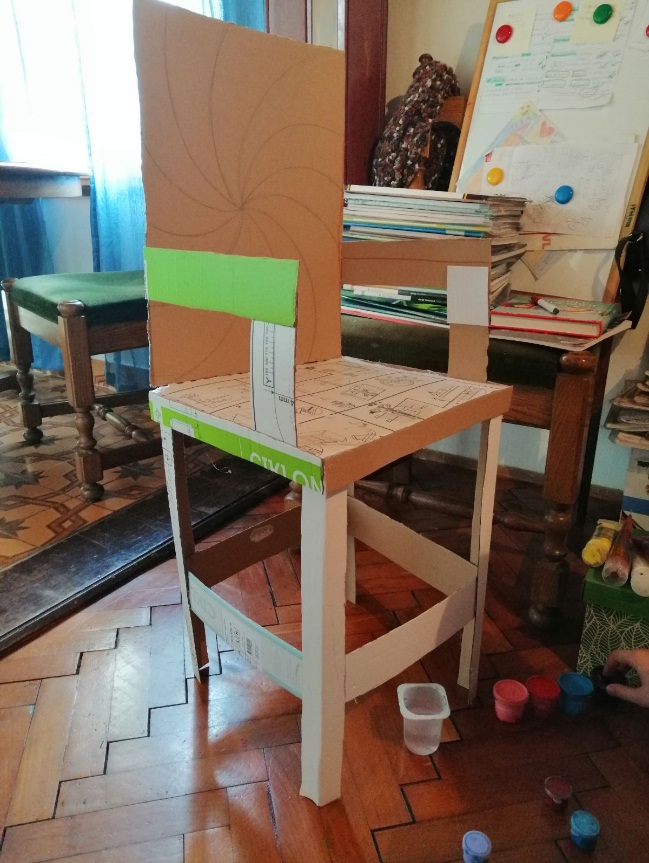 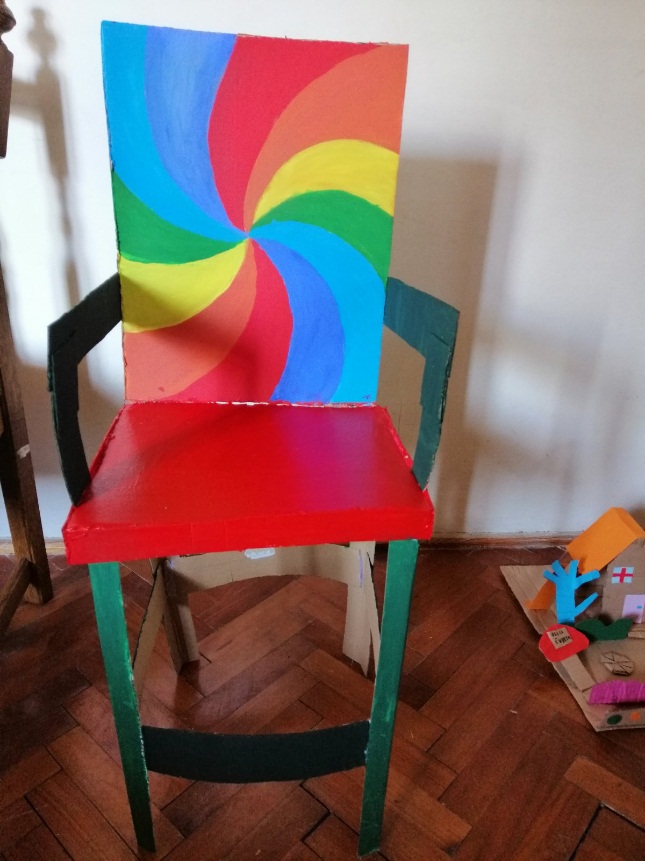 Karla Kapetanović je izradila šarenu stolicu.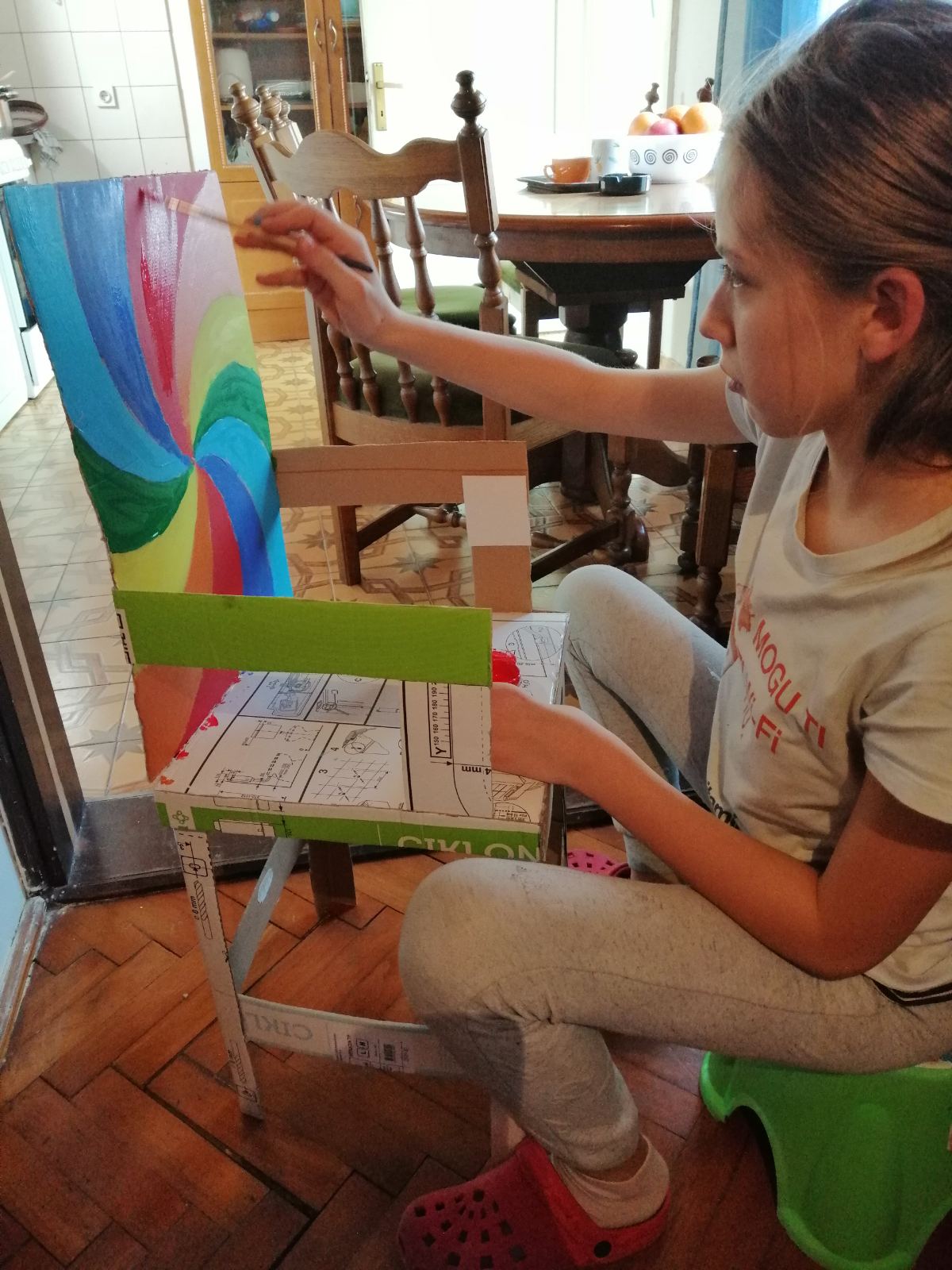 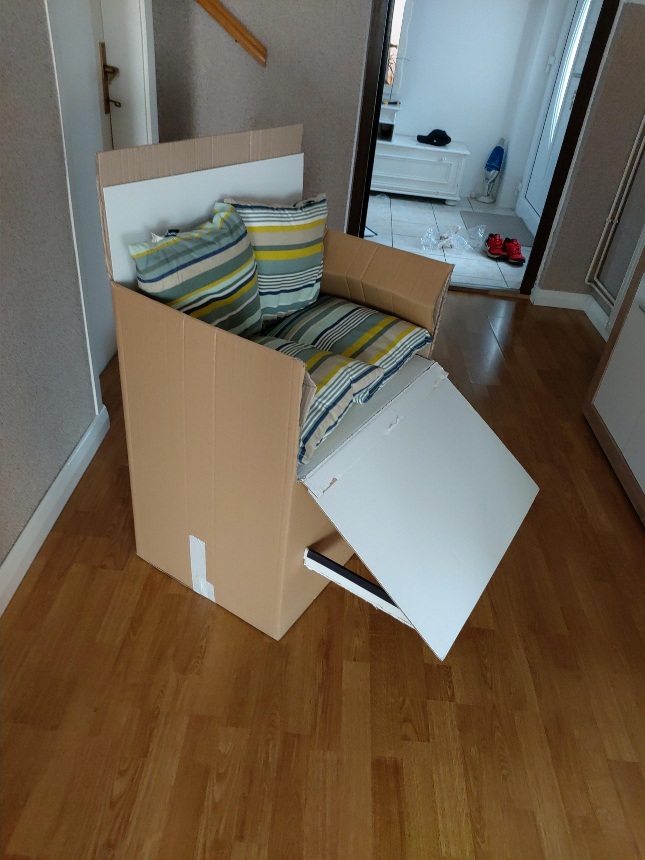 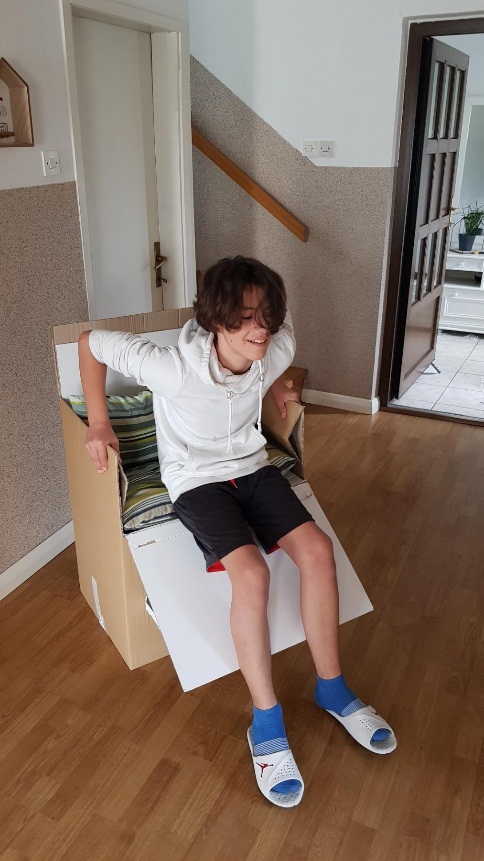 Lukas Noa Knežević fotelju u kojoj poželiš ostati doma!                                       Antonio Marković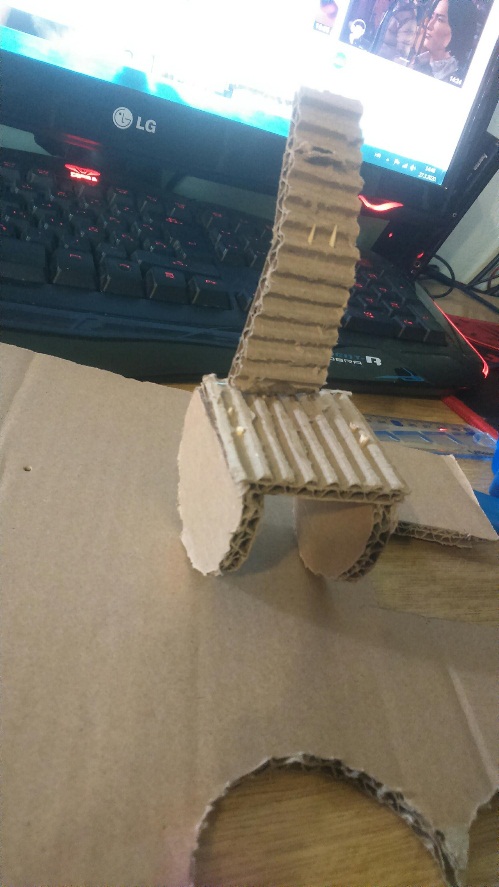 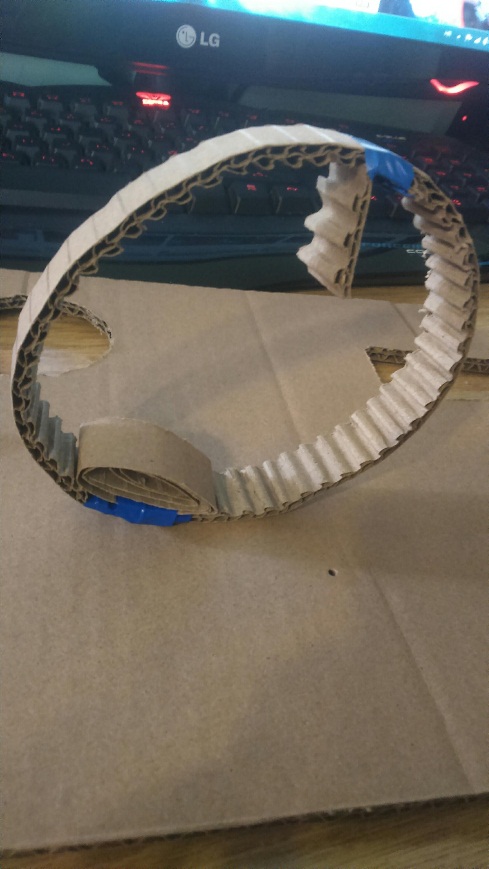 Učenici petih razreda su crtali svoju razrednu zastavu!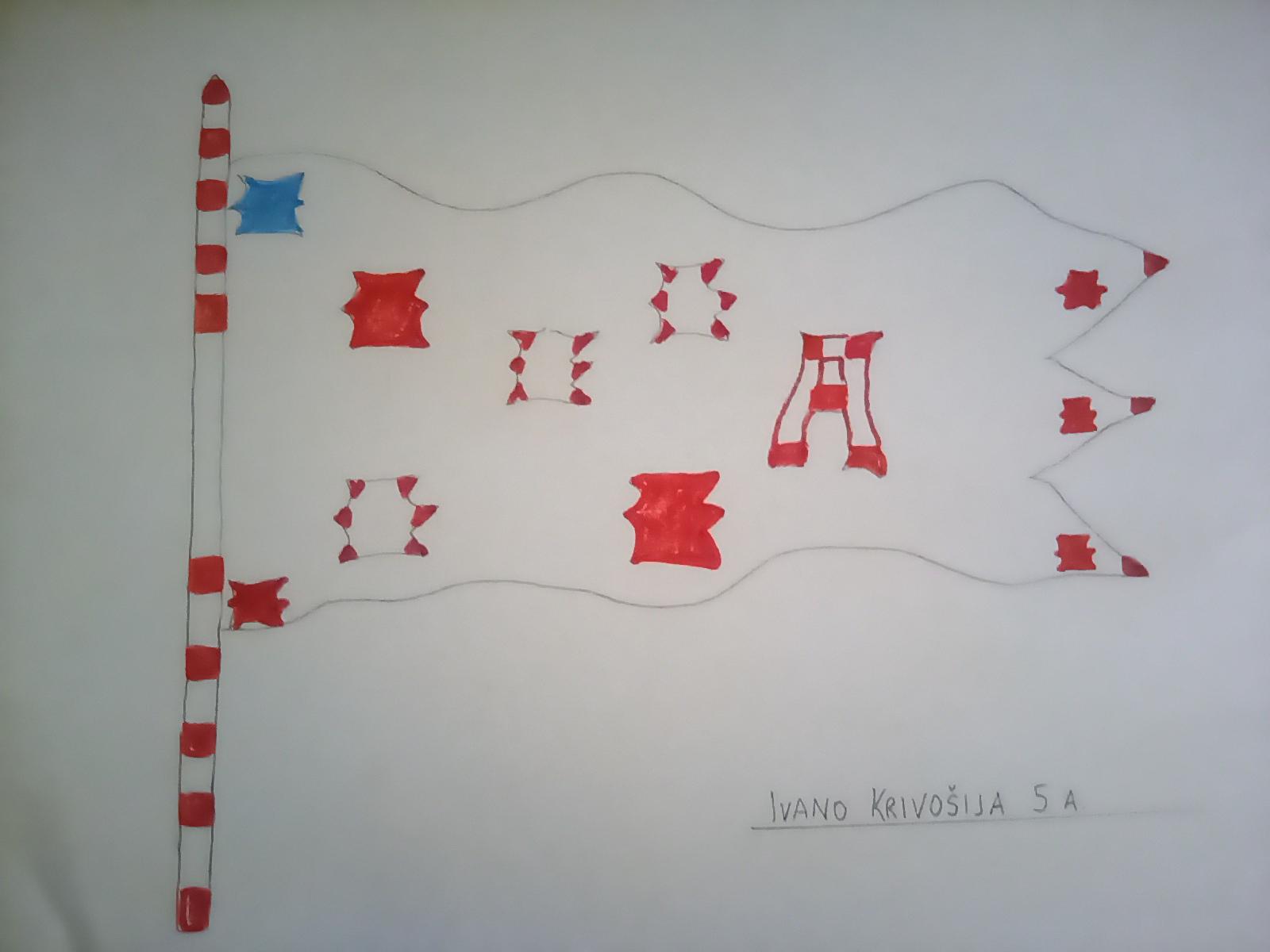 Ivano Krivošija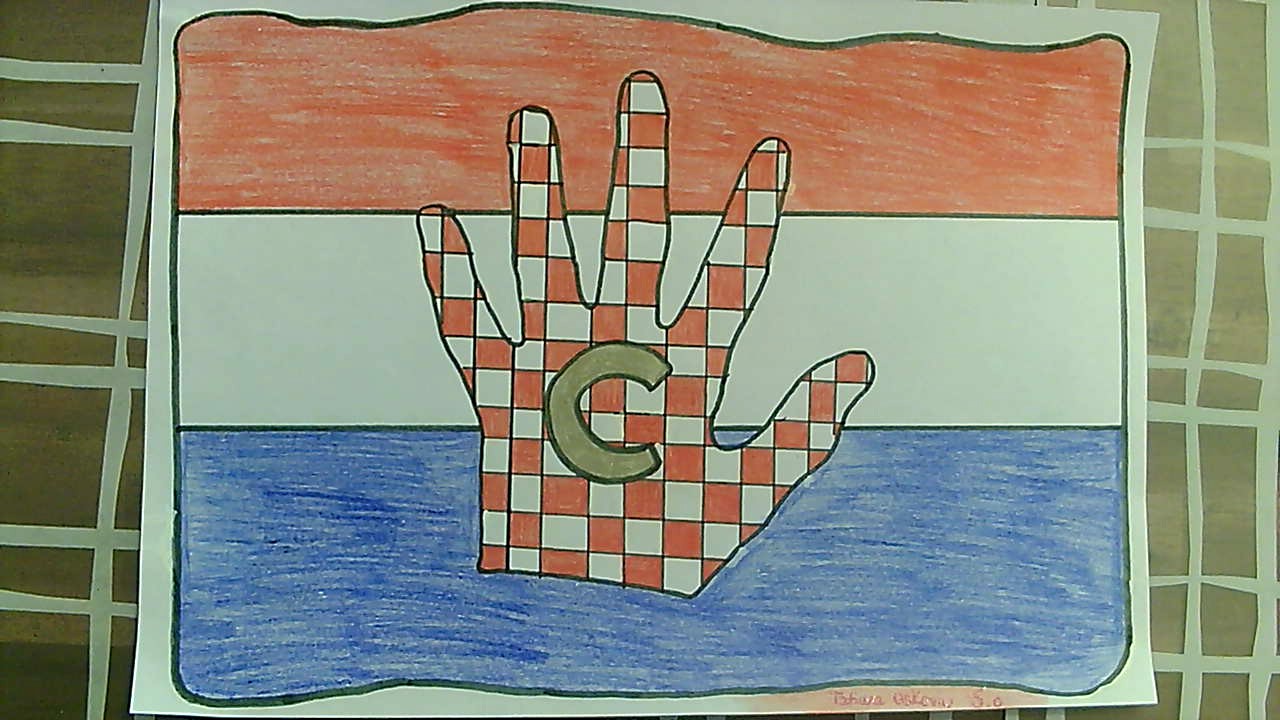 Tatijana Usković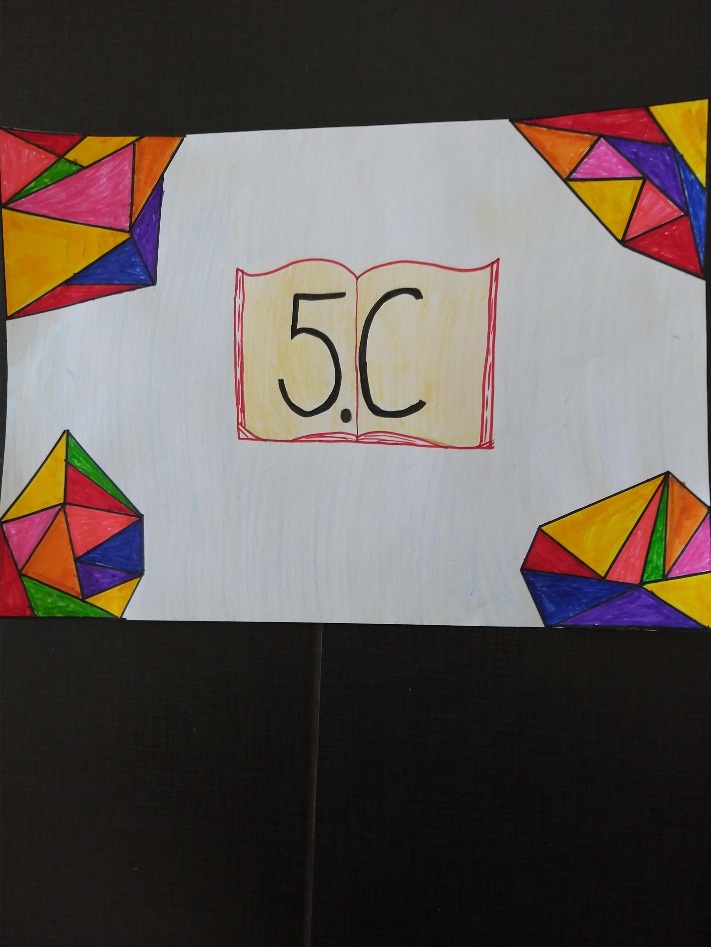 Sven Smolčić 5.c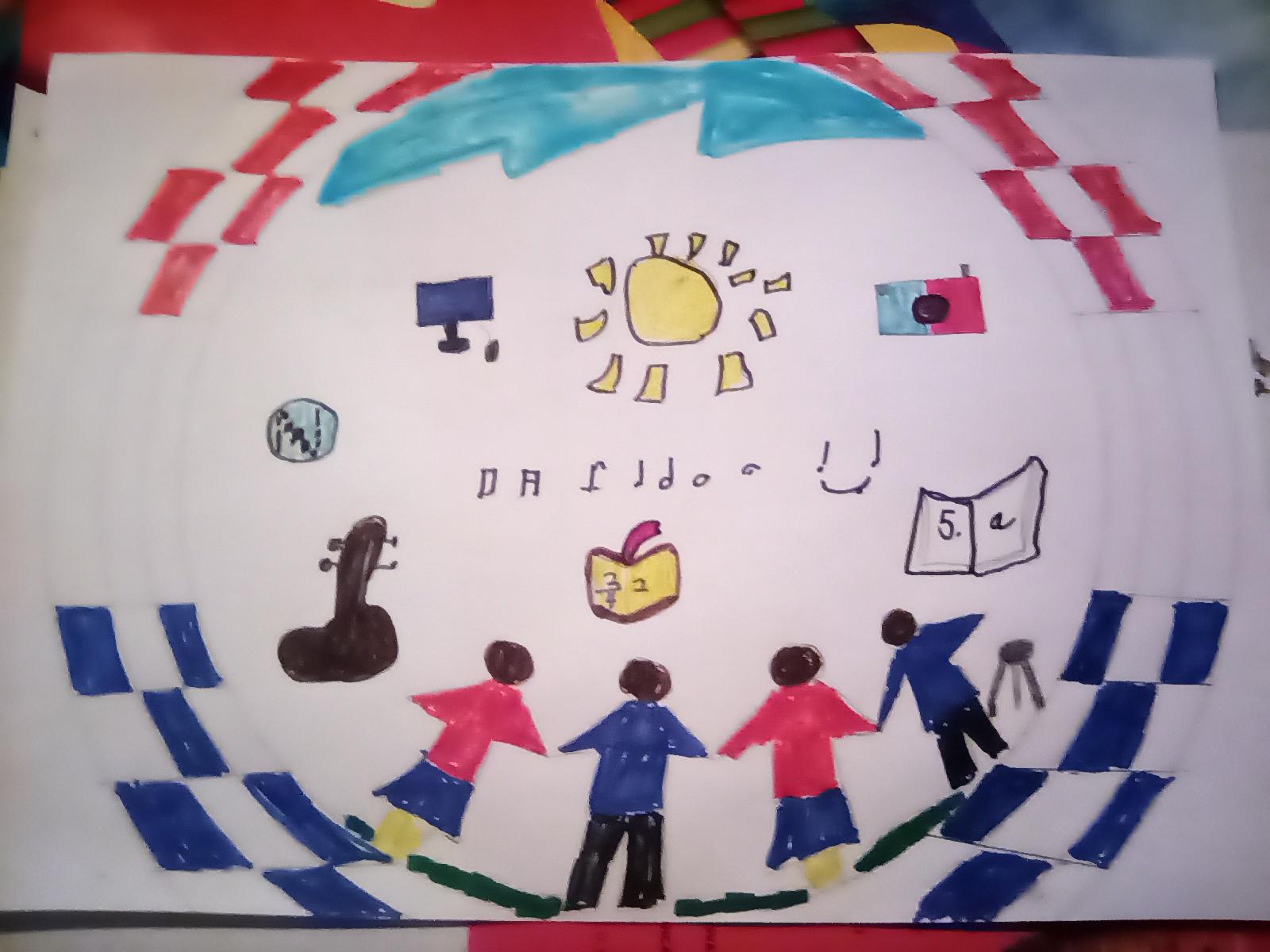 Ivano Stojaković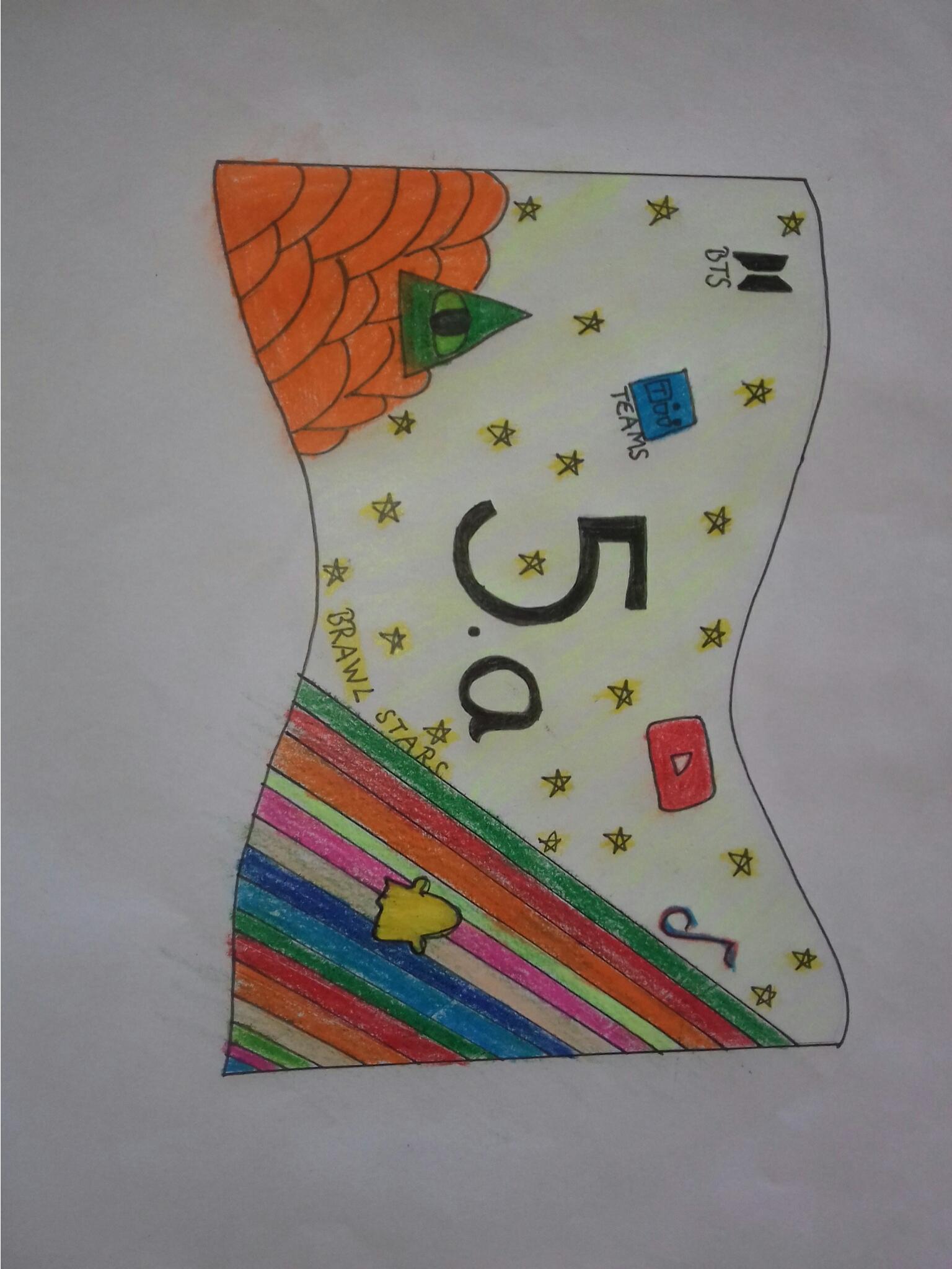 Maja Ivanišević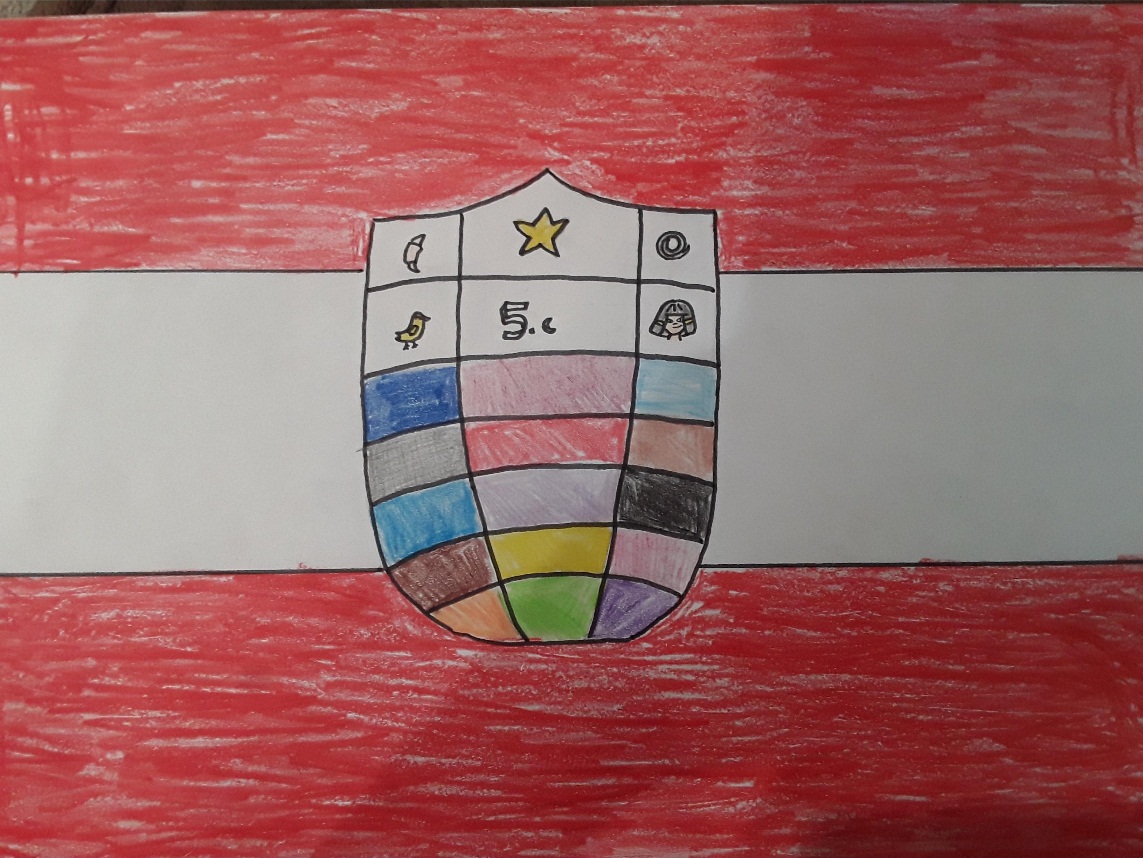 Elizabeta Bernadt Zatim su crtali skice na temu „Proljeće“ za oslikavanje murala! Lara Sabo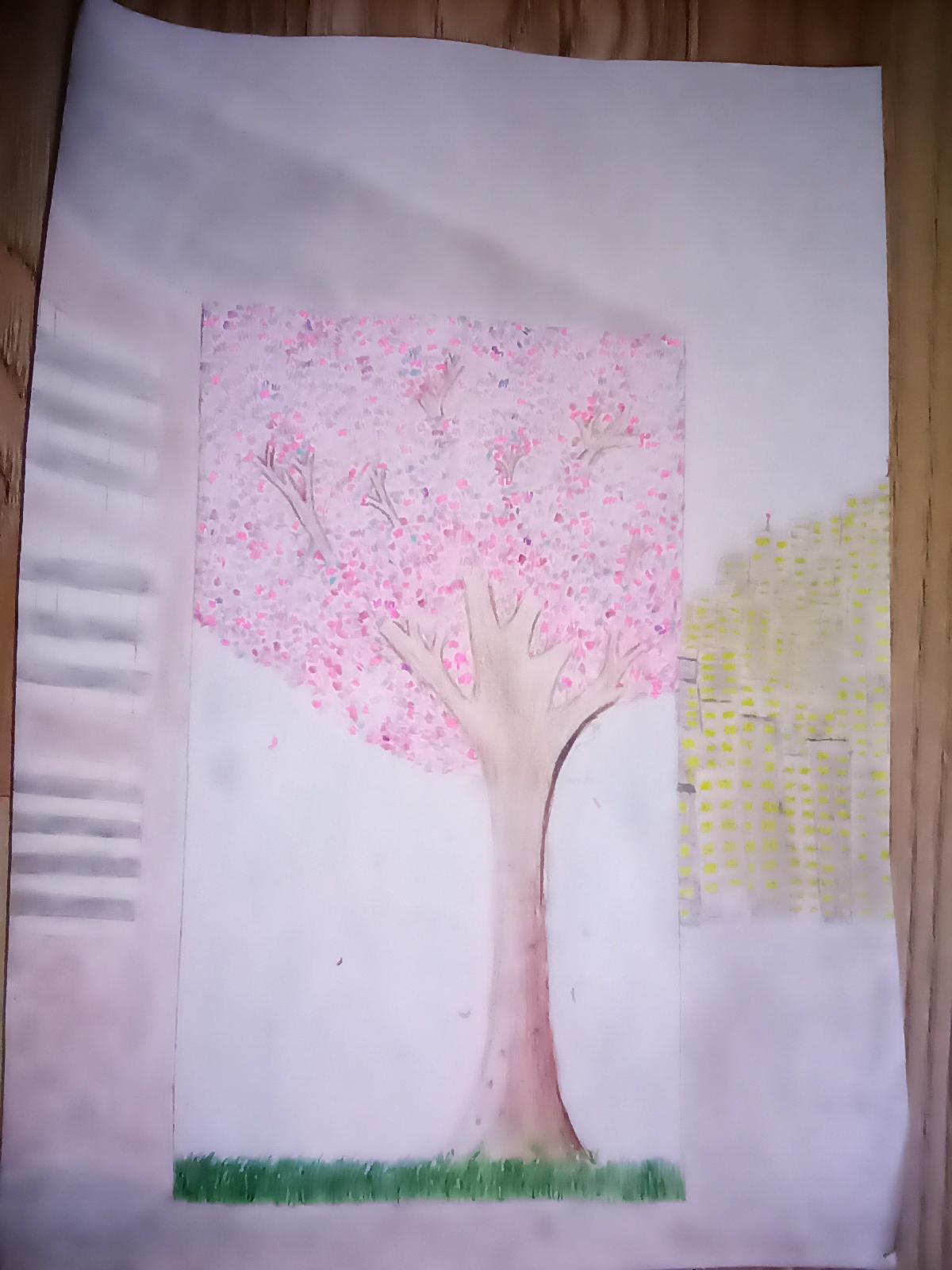 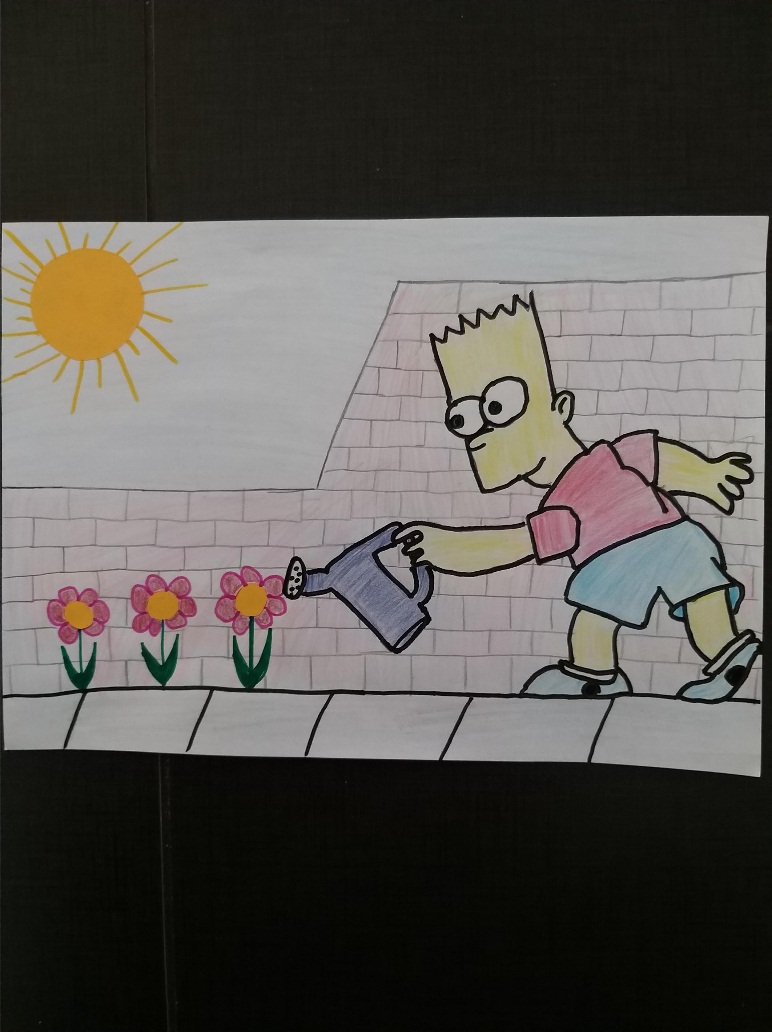 Sven Smolčić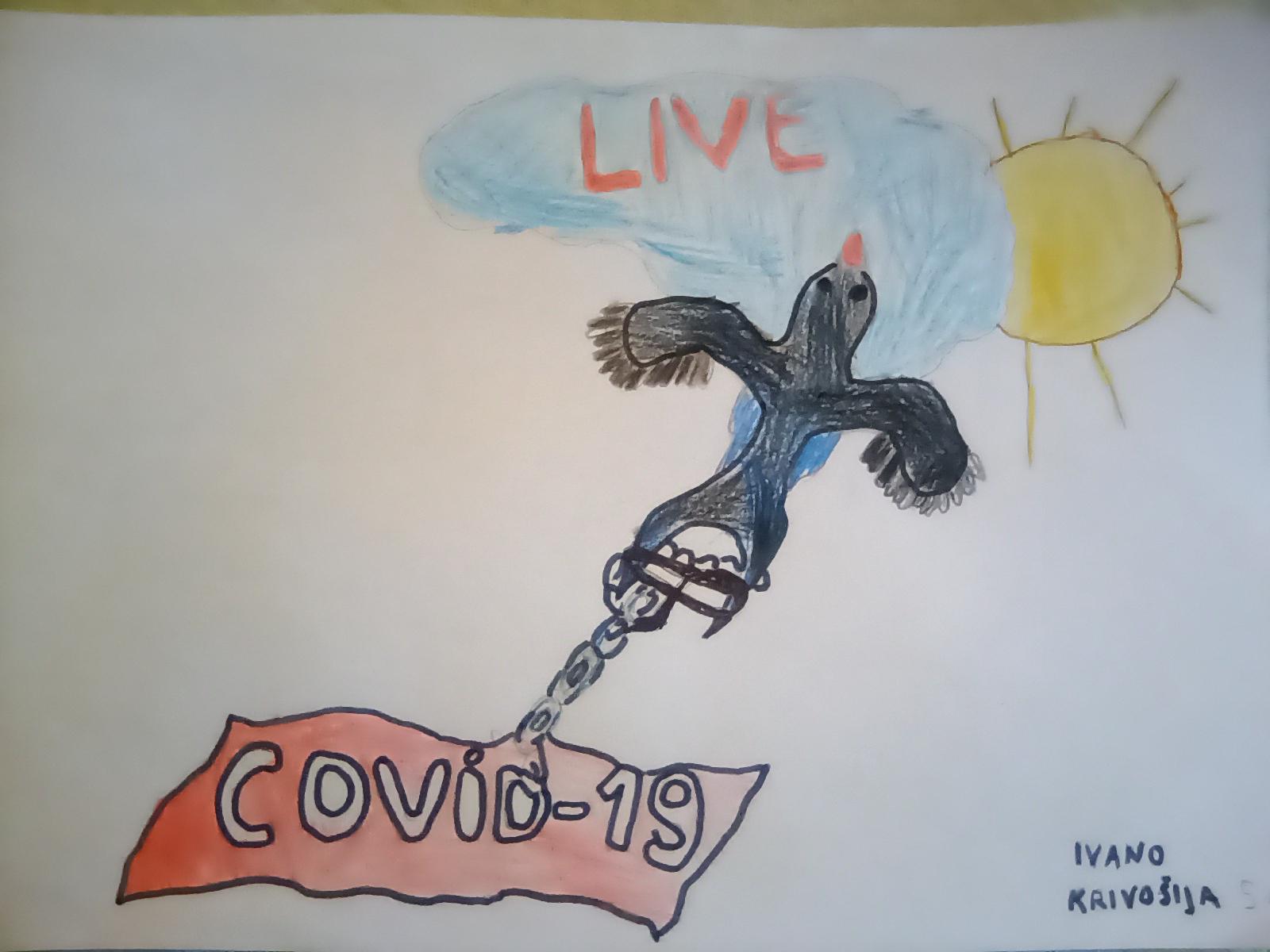 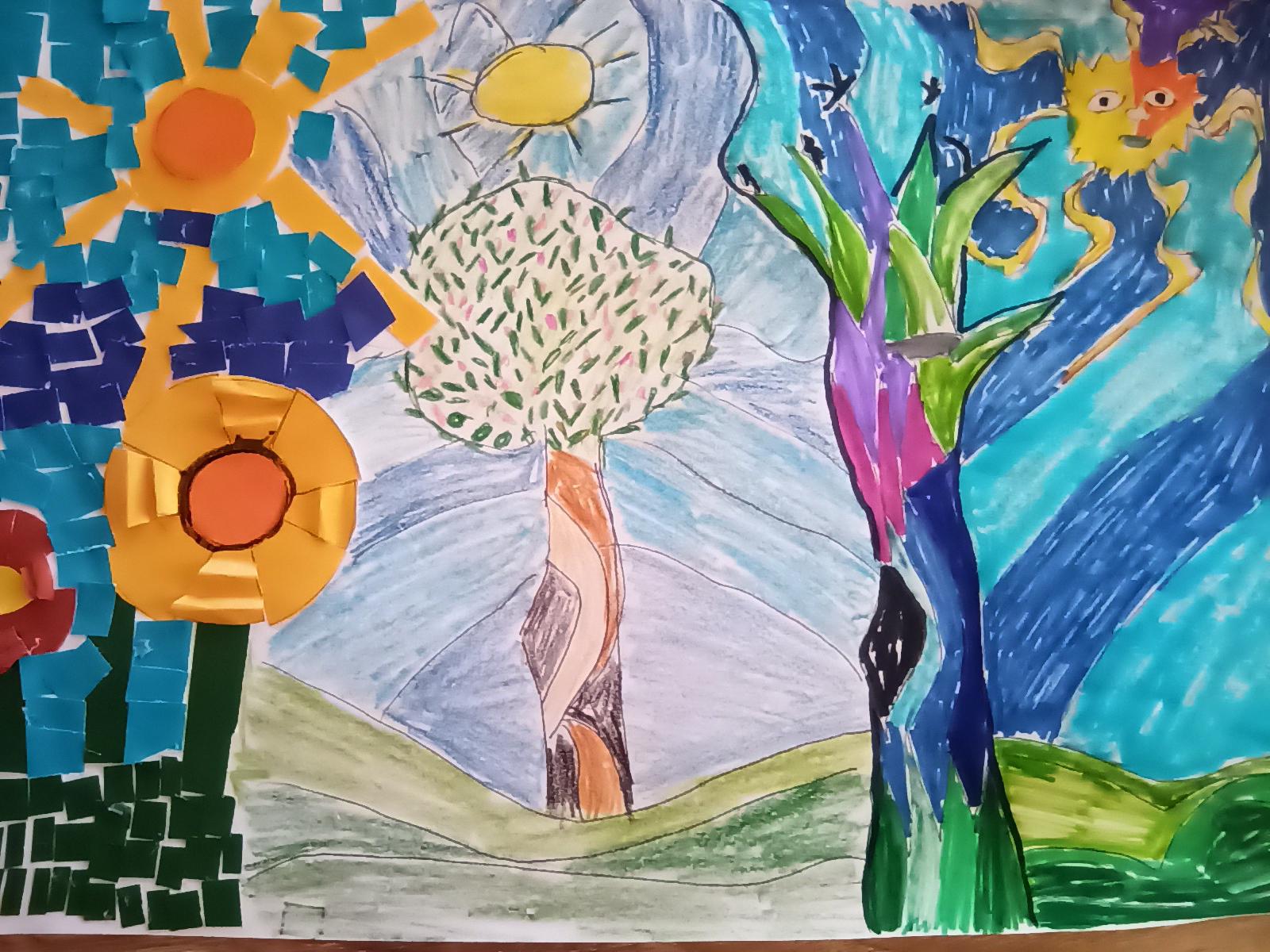 Ivano Stojaković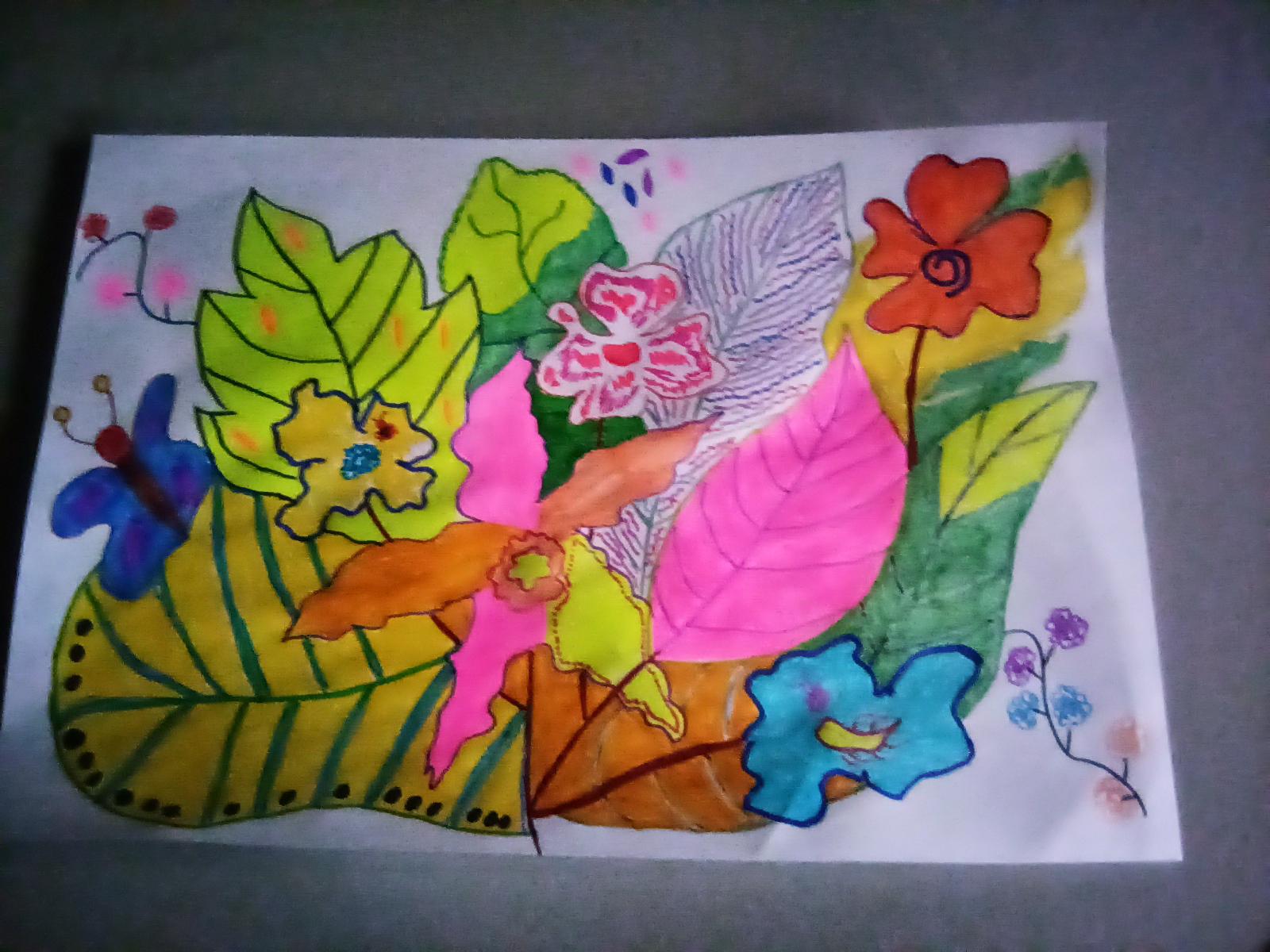 Eugen Starčević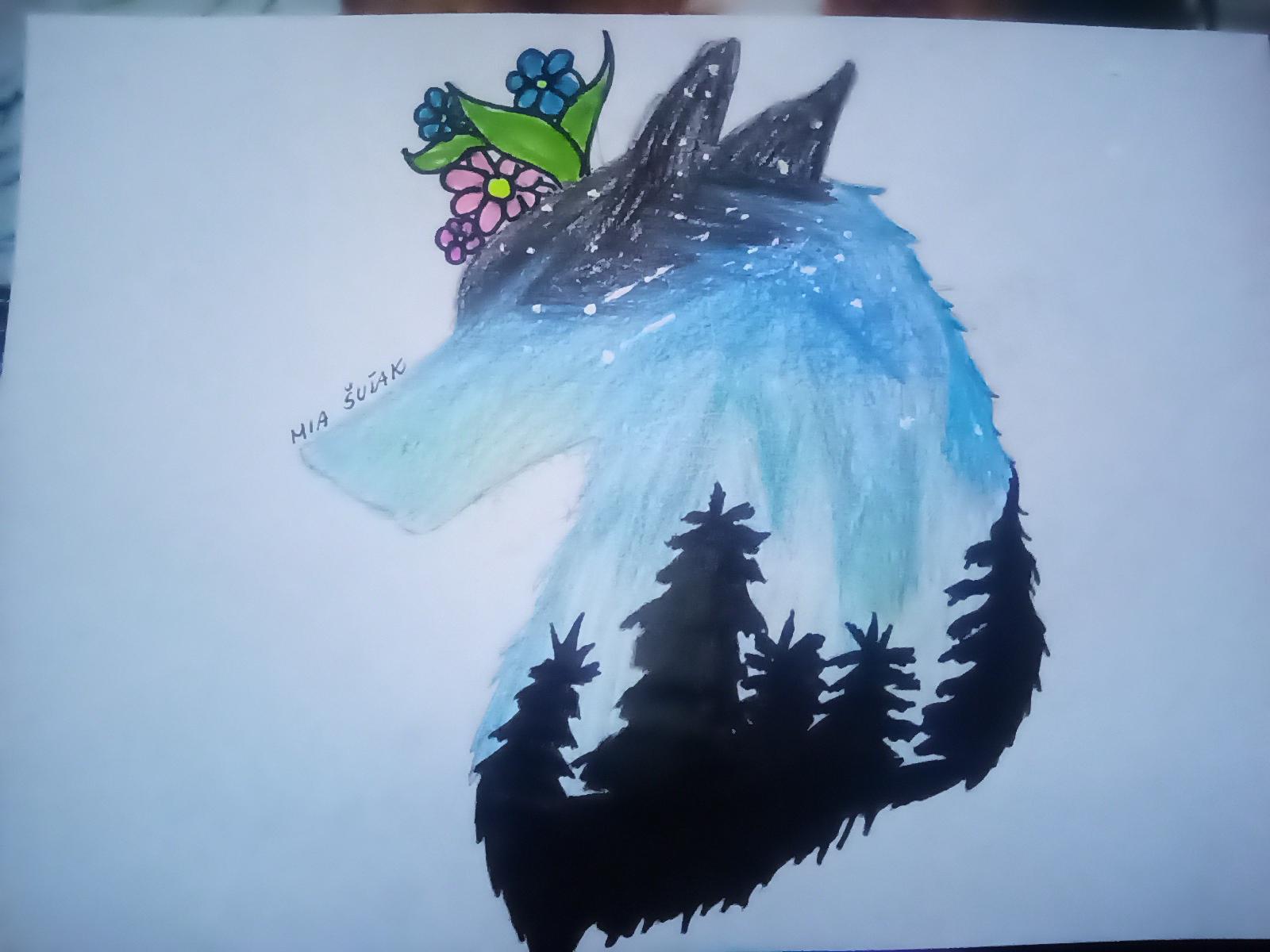 Mia ŠutakJoš dva rada na temu "Oblikovanje prostornih površina" - 8.d razred.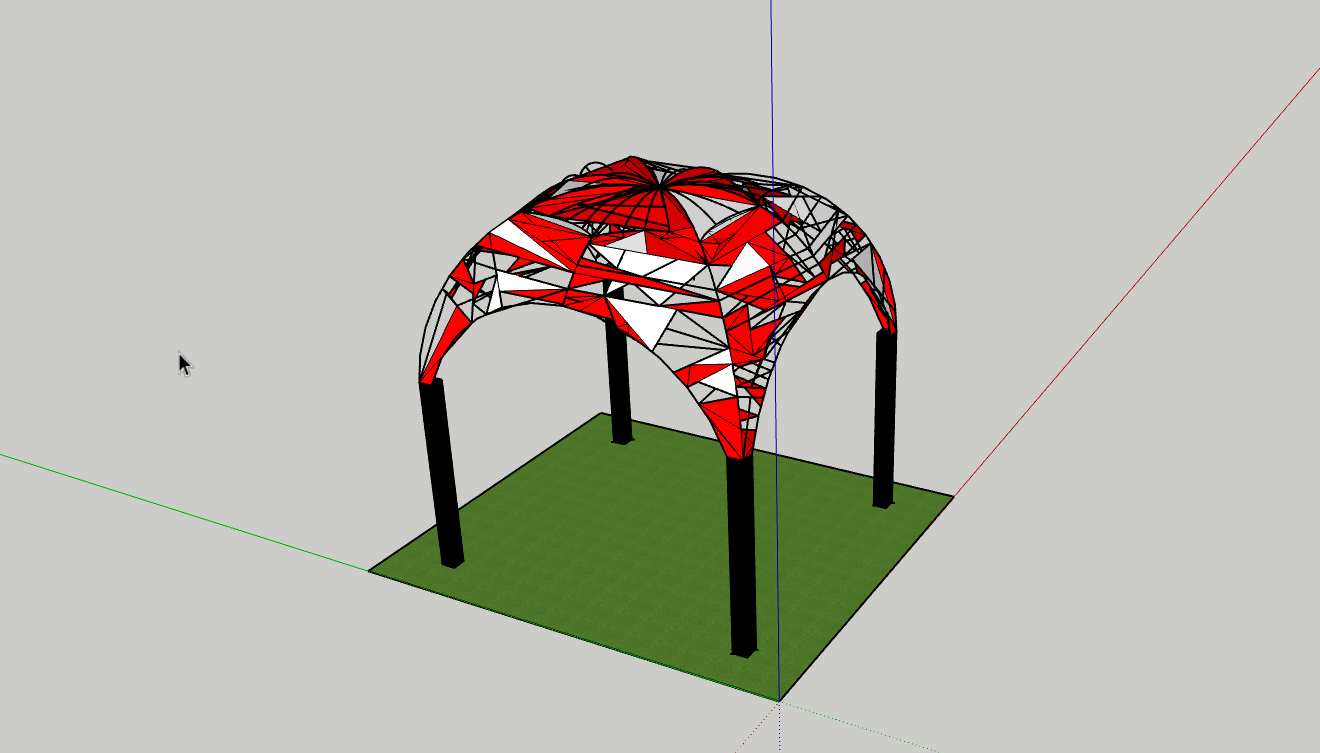 Roko Šikić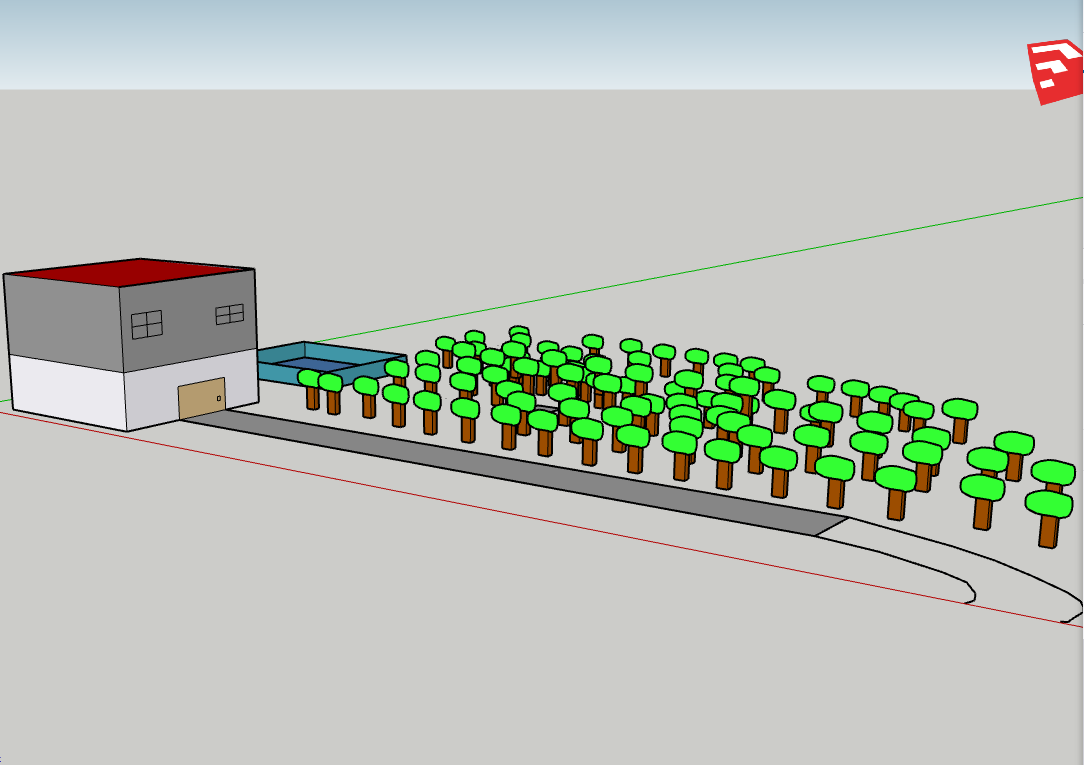 David Hvizdak